Max MustermannMusterstraße 3807384 MusterstadtMuster GmbHFrau Gisela MüllerMusterstraße 1589321 MusterstadtMusterstadt, 1. April 2023Herzlich Willkommen bei Muster GmbHSehr geehrte(r) Frau/Herr [Nachname],wir freuen uns sehr, Sie am [Datum] als neue(r) [Position] bei uns begrüßen zu dürfen.Wir haben bereits Ihr neues Team informiert und die neuen Kolleg*innen freuen sich schon auf Sie.Los geht es um [Zeit]. Bitte stellen Sie sich am Empfang vor. Dort erhalten Sie dann einen Berechtigungsausweis. [Name] von der Personalabteilung und [Vorgesetzte(r)] werden Sie persönlich begrüßen.Wir wünschen Ihnen einen erfolgreichen Start in unserem Unternehmen und freuen uns auf eine gute und vertrauensvolle Zusammenarbeit.Mit freundlichen Grüßen,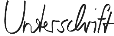 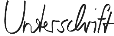 [Dein Vorname & Nachname]